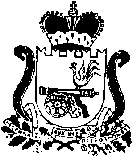 АДМИНИСТРАЦИЯ МУНИЦИПАЛЬНОГО ОБРАЗОВАНИЯ «ЯРЦЕВСКИЙ РАЙОН» СМОЛЕНСКОЙ ОБЛАСТИП О С Т А Н О В Л Е Н И Еот 25.09.2020 № _1103 В соответствии с постановлением Администрации муниципального образования «Ярцевский район» Смоленской области от 23.09.2016 № 1353 «Об утверждении Порядка разработки и реализации муниципальных программ, Порядка проведения оценки эффективности реализации муниципальных программ и создании комиссии» (в редакции постановлений Администрации муниципального образования «Ярцевский район» Смоленской области от 12.10.2016 № 1440, от 18.11.2016 № 1675, 22.02.2017 № 0217, 25.10.2017 № 1475, 06.11.2018 № 1315)Администрация муниципального образования «Ярцевский район» Смоленской области п о с т а н о в л я е т:1. Внести изменения в постановление Администрации муниципального образования «Ярцевский район» Смоленской области от 28.03.2018 № 0340 «Об утверждении муниципальной программы «Формирование современной городской среды на территории муниципального образования Ярцевское городское поселение Ярцевского района Смоленской области» на 2018-2022 годы (в редакции постановлений Администрации муниципального образования «Ярцевский район» Смоленской области от 08.08.2018 № 0923, 03.12.2018 № 1484, 26.03.2019 № 0407, 20.03.2020 № 0348, 07.04.2020 № 0435, 17.08.2020 № 0917), изложив приложение №3 к постановлению Администрации муниципального образования «Ярцевский район» Смоленской области в новой редакции (прилагается).2. Настоящее постановление вступает в силу с момента его подписания.3. Опубликовать настоящее постановление в газете «Вести Привопья» и разместить на официальном сайте Администрации муниципального образования «Ярцевский район» Смоленской области (yarcevo.admin-smolensk.ru).3. Контроль за исполнением настоящего постановления возложить на заместителя Главы муниципального образования «Ярцевский район» Смоленской области – начальника Управления жилищно-коммунального хозяйства О. Г. Глазкова.Глава муниципального образования «Ярцевский район» Смоленской области						В. С. МакаровАдресный перечень дворовых территорий, нуждающихся в благоустройстве и подлежащих благоустройству в период реализации муниципальной программы «Формирование современной городской среды на территории муниципального образования Ярцевское городское поселение Ярцевского района Смоленской области» на 2018-2022 годы*Примечание: адресный перечень дворовых территорий подлежит корректировке и уточнению при проведении инвентаризации дворовых территорий.Адресный перечень дворовых территорий, нуждающихся в благоустройстве и подлежащих благоустройству в период реализации муниципальной программы «Формирование современной городской среды на территории муниципального образования Ярцевское городское поселение Ярцевского района Смоленской области» на 2018-2022 годы*Примечание: адресный перечень дворовых территорий подлежит корректировке и уточнению при проведении инвентаризации дворовых территорий.О внесении изменений в постановление Администрации муниципального образования «Ярцевский район» Смоленской области от 28.03.2018 № 0340Приложение к постановлению Администрации муниципального образования «Ярцевский район» Смоленской областиот 25.09. 2020 г. №1103_Приложение 3к постановлению Администрации муниципального образования «Ярцевский район» Смоленской областиот 28.03.2018 г. № 340АдресГод реализации мероприятий по благоустройству1пер. Школьный, д. 12018 год2пр-т. Металлургов, д. 31,  д. 373пр-т. Металлургов, д. 1/24пр-т. Металлургов, д. 115пр-т. Металлургов, д. 126пр-т. Металлургов, д. 13, д. 15, д. 17, д. 19, д. 39/192017 год7пр-т. Металлургов, д. 168пр-т. Металлургов, д. 18, д. 22, д. 24, д. 309пр-т. Металлургов, д. 22020 год10пр-т. Металлургов, д. 2311пр-т. Металлургов, д. 2612пр-т. Металлургов, д. 27, д. 29, д. 31, д. 3713пр-т. Металлургов, д. 2814пр-т. Металлургов, д. 3515пр-т. Металлургов, д. 5, д. 7, д. 916пр-т. Металлургов, д. 5217пр-т. Металлургов, д. 6, д. 818ул. 30 лет Победы, д. 11,  д. 1319ул. 50 лет Октября, д. 1220ул. 50 лет Октября, д. 521ул. Автозаводская, д. 20, д. 22, д. 242018 год22ул. Автозаводская, д. 223ул. Автозаводская, д. 26, д. 34, д. 30, д. 36, д. 382019 год24ул. Автозаводская, д. 39, д. 40, д. 4125ул. Бр. Шаршановых, д. 4426ул. Бр. Шаршановых, д. 4627ул. Бр. Шаршановых, д. 4828ул. Бр. Шаршановых, д. 5829ул. Гагарина, д. 1, д. 330ул. Гагарина, д. 2, д. 4, д. 6, д. 8, д. 10/202019 год31ул. Гагарина, д. 252017 год32ул. К. Маркса, д. 152019 год33ул. К. Маркса, д. 92019 год34ул. Космонавтов, д. 5735ул. Краснооктябрьская, д. 3236ул. Краснооктябрьская, д. 3437ул. Луначарского, д. 2, д. 4, д. 62020 год38ул. М. Горького, д. 26 2020 год39ул. М. Горького, д. 26 А40ул. М. Горького, д. 28/1, д. 28/2, д. 28/42018 год41ул. М. Горького, д. 28/32019 год42ул. М. Горького, д. 30, д. 53, д. 552019 год43ул. М. Горького, д. 38, д. 512018 год44ул. М. Горького, д. 40, д. 4245ул. М. Горького, д. 5746ул. Первомайская, д. 2547ул. Первомайская, д. 2748ул. Победы, д.6, д. 6А, д. 8, д. 9, д. 10, д. 10А, д. 1249ул. Рокоссовского, д. 4350ул. Рокоссовского, д. 4851ул. Рокоссовского, д. 7052ул. Советская, д. 102019 год53ул. Советская, д. 3554ул. Советская, д. 7, д. 9, д. 112018 год55ул. Солнечная, д. 1, д. 3/156ул. Солнечная, д. 3/2, д. 3/3, д. 3/457ул. Старозавопье, д. 12020 год58ул. Старозавопье, д. 3, д. 559ул. Чайковского, д. 2160ул. Чайковского, д. 5, д. 761ул. Чернышевского, д. 12019 год62ул. Чернышевского, д. 22, д. 2463ул. Школьная, д. 264ул. Энтузиастов, д. 13А65ул. Энтузиастов, д. 212017 год66ул. Энтузиастов, д. 272020 год67ул. Энтузиастов, д. 29, д. 312019 год68ул. Энтузиастов, д. 39, д. 45, д. 5169ул. Энтузиастов, д. 41АдресГод реализации мероприятий по благоустройству1Аллея по  ул. Советской2Аллея по пр-ту Металлургов3Сквер в районе д. № 9 по ул. Гагарина4Сквер в районе Дворца культуры по ул. Гагарина, д. 55Сквер напротив ж/д вокзала по ул. Прохорова6Сквер по ул. Советской, д. 17 а7Сквер у Банного озера по ул. Пугачёва8Сквер у памятника М. Горькому по ул. Советской9Сквер у пл. Победы2017 – 2018 годы10Сосновый бор в районе общеобразовательной средней школы № 2 по ул. Гагарина, д. 5211Территория в районе общеобразовательных средних школ №№ 8, 92020 год12Территория в районе школы-гимназии и сквера по ул. Ленинской